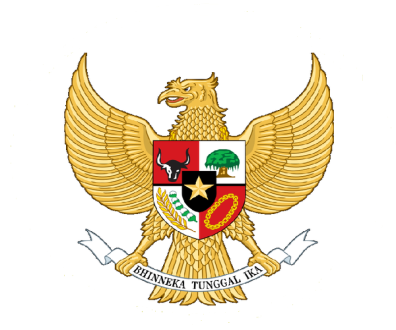 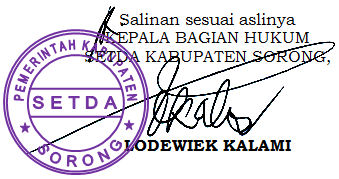 BUPATI SORONGPROVINSI PAPUA BARATPERATURAN BUPATI SORONGNOMOR 8 TAHUN  2016TENTANGTATA CARA PEMBAGIAN DAN PENETAPAN RINCIAN DANA DESA SETIAP KAMPUNG KABUPATEN SORONG TAHUN ANGGARAN 2016DENGAN RAHMAT TUHAN YANG MAHA ESABUPATI SORONG,Pasal 13Pasal 14                Ditetapkan di Sorong                pada tanggal 4 April  2016                     BUPATI SORONG,ttd                                                STEPANUS MALAKDiundangkan di Sorongpada tanggal 4 April 2016SEKRETARIS DAERAH KABUPATEN SORONG,ttd          ALBERTHO HENDRIKUS SOLOSSABERITA DAERAH KABUPATEN SORONG TAHUN 2016 N0M0R 8